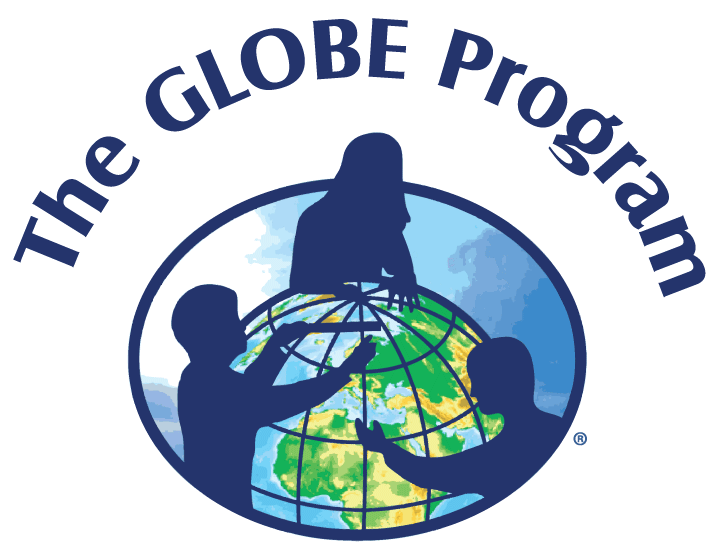 To: GLOBE Program ParticipantsFrom: Wanda L. Hathaway, Program CoordinatorRe: VA Aquarium & Marine Science Center Field TripDate: July 8, 2019The agenda for the VA Aquarium & Marine Science Center field trip will be as follows:7:30 am - Depart from Dixon-Patterson Hall, ECSU campus9:00 am - Arrive at the Virginia Aquarium & Marine Science Center on 717 General Booth Boulevard in Virginia Beach, VA9:00 am - Tour the Aquarium11:00 am - LUNCH 12:15 - Departure to Dolphin Boat Trip1:00 pm - Dolphin Watch Boat Trip3:30 pm - Depart for ECSU5:00 pm - Return to Dixon-Patterson Hall, ECSU campusVirginia AquariumSHARKS 3D is a documentary with a strong conservation message to rehabilitate the shark’s public image and help stop the declining shark populations throughout the world. SHARKS 3D will show them as they actually are: not wicked and man-hungry creatures but wild animals that happen to be the most elaborate predators on Earth.  http://www.vmsm.com.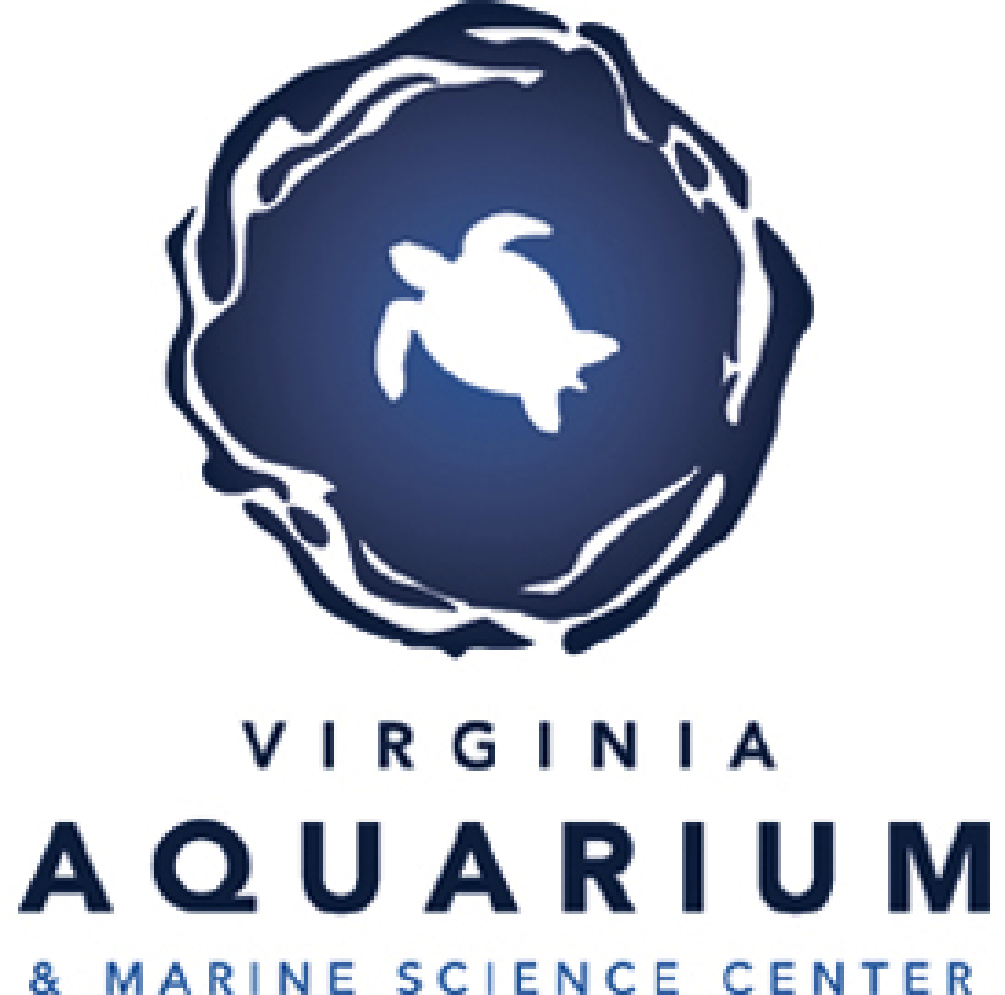 Dolphin Watching Boat TripObserve bottlenose dolphins in their natural habitat aboard the beautiful 65-foot Rudee Flipper. Learn about dolphin social behaviors and the latest research studies.  The 90-minute boat trips run throughout the day. Dolphin Watch trips leave from the Virginia Beach Fishing Center at Rudee Inlet.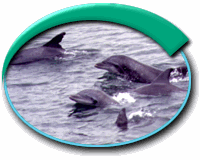 Field Trip StaffDr. Linda Hayden, Principal InvestigatorProgram Coordinator:  Mrs. Wanda L. Hathaway, CERSER Education Coordinator Please call 335-3696/337-4113 should you have questions regarding this field trip.